ANEXO 1. DATOS GENERALES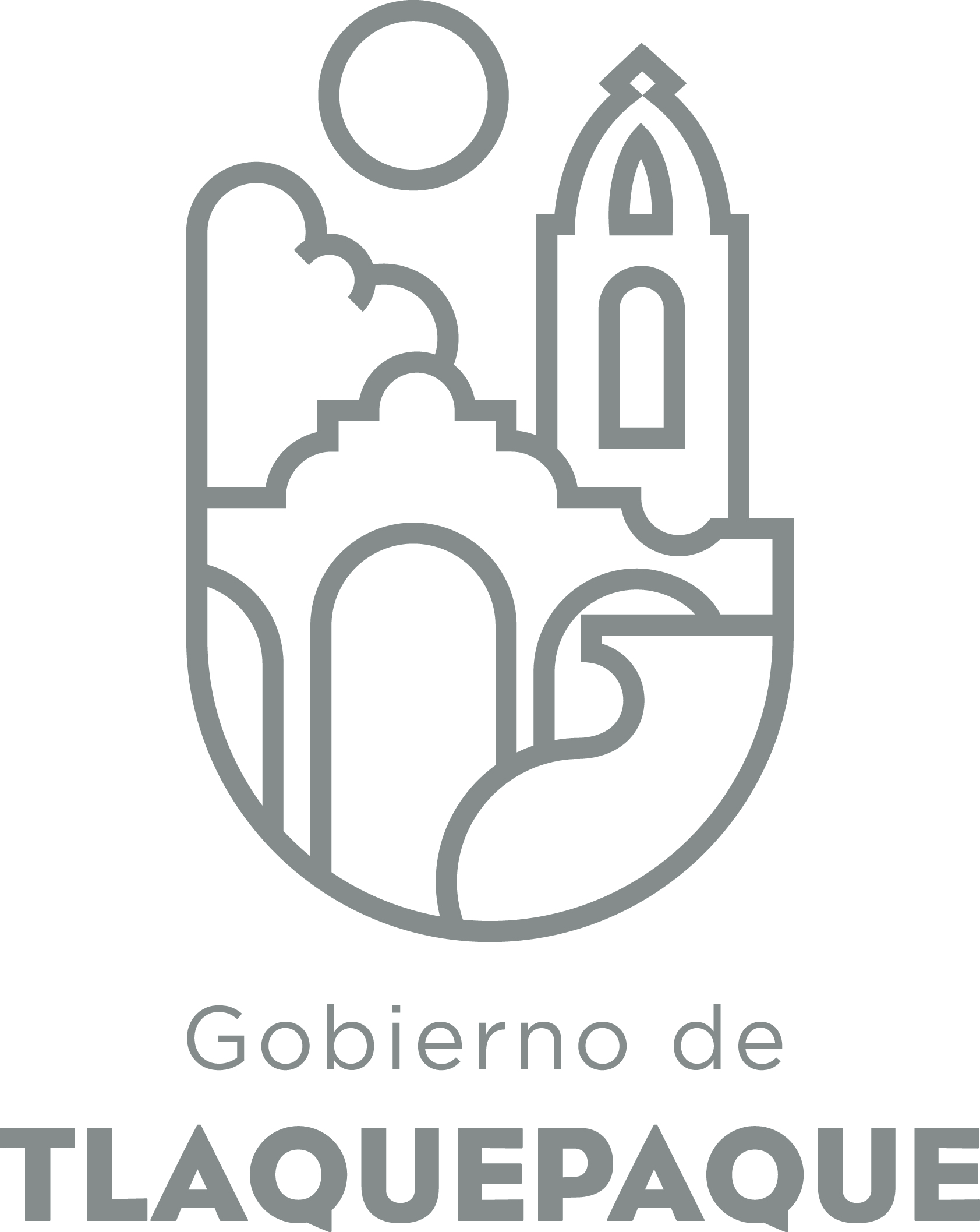 ANEXO 2: OPERACIÓN DE LA PROPUESTARecursos empleados para la realización del Programa/Proyecto/Servicio/Campaña (PPSC)A)Nombre del programa/proyecto/servicio/campañaA)Nombre del programa/proyecto/servicio/campañaA)Nombre del programa/proyecto/servicio/campañaA)Nombre del programa/proyecto/servicio/campañaAtención Ciudadana Atención Ciudadana Atención Ciudadana Atención Ciudadana Atención Ciudadana Atención Ciudadana EjeEje66B) Dirección o Área ResponsableB) Dirección o Área ResponsableB) Dirección o Área ResponsableB) Dirección o Área ResponsableSecretaría ParticularSecretaría ParticularSecretaría ParticularSecretaría ParticularSecretaría ParticularSecretaría ParticularEstrategiaEstrategia6.16.1C)  Problemática que atiende la propuestaC)  Problemática que atiende la propuestaC)  Problemática que atiende la propuestaC)  Problemática que atiende la propuestaCubrir las peticiones y reportes que realizan los y las ciudadanas ante una carencia que se presenta y afecta la calidad de vida de los habitantes del San Pedro Tlaquepaque.Actualmente el municipio de San Pedro Tlaquepaque carece de recursos para atender de manera oportuna las necesidades de la ciudadanía. Cubrir las peticiones y reportes que realizan los y las ciudadanas ante una carencia que se presenta y afecta la calidad de vida de los habitantes del San Pedro Tlaquepaque.Actualmente el municipio de San Pedro Tlaquepaque carece de recursos para atender de manera oportuna las necesidades de la ciudadanía. Cubrir las peticiones y reportes que realizan los y las ciudadanas ante una carencia que se presenta y afecta la calidad de vida de los habitantes del San Pedro Tlaquepaque.Actualmente el municipio de San Pedro Tlaquepaque carece de recursos para atender de manera oportuna las necesidades de la ciudadanía. Cubrir las peticiones y reportes que realizan los y las ciudadanas ante una carencia que se presenta y afecta la calidad de vida de los habitantes del San Pedro Tlaquepaque.Actualmente el municipio de San Pedro Tlaquepaque carece de recursos para atender de manera oportuna las necesidades de la ciudadanía. Cubrir las peticiones y reportes que realizan los y las ciudadanas ante una carencia que se presenta y afecta la calidad de vida de los habitantes del San Pedro Tlaquepaque.Actualmente el municipio de San Pedro Tlaquepaque carece de recursos para atender de manera oportuna las necesidades de la ciudadanía. Cubrir las peticiones y reportes que realizan los y las ciudadanas ante una carencia que se presenta y afecta la calidad de vida de los habitantes del San Pedro Tlaquepaque.Actualmente el municipio de San Pedro Tlaquepaque carece de recursos para atender de manera oportuna las necesidades de la ciudadanía. Línea de AcciónLínea de AcciónC)  Problemática que atiende la propuestaC)  Problemática que atiende la propuestaC)  Problemática que atiende la propuestaC)  Problemática que atiende la propuestaCubrir las peticiones y reportes que realizan los y las ciudadanas ante una carencia que se presenta y afecta la calidad de vida de los habitantes del San Pedro Tlaquepaque.Actualmente el municipio de San Pedro Tlaquepaque carece de recursos para atender de manera oportuna las necesidades de la ciudadanía. Cubrir las peticiones y reportes que realizan los y las ciudadanas ante una carencia que se presenta y afecta la calidad de vida de los habitantes del San Pedro Tlaquepaque.Actualmente el municipio de San Pedro Tlaquepaque carece de recursos para atender de manera oportuna las necesidades de la ciudadanía. Cubrir las peticiones y reportes que realizan los y las ciudadanas ante una carencia que se presenta y afecta la calidad de vida de los habitantes del San Pedro Tlaquepaque.Actualmente el municipio de San Pedro Tlaquepaque carece de recursos para atender de manera oportuna las necesidades de la ciudadanía. Cubrir las peticiones y reportes que realizan los y las ciudadanas ante una carencia que se presenta y afecta la calidad de vida de los habitantes del San Pedro Tlaquepaque.Actualmente el municipio de San Pedro Tlaquepaque carece de recursos para atender de manera oportuna las necesidades de la ciudadanía. Cubrir las peticiones y reportes que realizan los y las ciudadanas ante una carencia que se presenta y afecta la calidad de vida de los habitantes del San Pedro Tlaquepaque.Actualmente el municipio de San Pedro Tlaquepaque carece de recursos para atender de manera oportuna las necesidades de la ciudadanía. Cubrir las peticiones y reportes que realizan los y las ciudadanas ante una carencia que se presenta y afecta la calidad de vida de los habitantes del San Pedro Tlaquepaque.Actualmente el municipio de San Pedro Tlaquepaque carece de recursos para atender de manera oportuna las necesidades de la ciudadanía. No. de PP EspecialNo. de PP EspecialD) Ubicación Geográfica / Cobertura  de ColoniasD) Ubicación Geográfica / Cobertura  de ColoniasD) Ubicación Geográfica / Cobertura  de ColoniasD) Ubicación Geográfica / Cobertura  de ColoniasMunicipio de San Pedro Tlaquepaque, Jalisco.Municipio de San Pedro Tlaquepaque, Jalisco.Municipio de San Pedro Tlaquepaque, Jalisco.Municipio de San Pedro Tlaquepaque, Jalisco.Municipio de San Pedro Tlaquepaque, Jalisco.Municipio de San Pedro Tlaquepaque, Jalisco. Indicador ASE Indicador ASED) Ubicación Geográfica / Cobertura  de ColoniasD) Ubicación Geográfica / Cobertura  de ColoniasD) Ubicación Geográfica / Cobertura  de ColoniasD) Ubicación Geográfica / Cobertura  de ColoniasMunicipio de San Pedro Tlaquepaque, Jalisco.Municipio de San Pedro Tlaquepaque, Jalisco.Municipio de San Pedro Tlaquepaque, Jalisco.Municipio de San Pedro Tlaquepaque, Jalisco.Municipio de San Pedro Tlaquepaque, Jalisco.Municipio de San Pedro Tlaquepaque, Jalisco.ZAPZAPE) Nombre del Enlace o ResponsableE) Nombre del Enlace o ResponsableE) Nombre del Enlace o ResponsableE) Nombre del Enlace o ResponsableLic. Adriana del Carmen Zúñiga GuerreroSecretaria Particularadriana.zuniga@tlaquepaque.gob.mx Lic. Adriana del Carmen Zúñiga GuerreroSecretaria Particularadriana.zuniga@tlaquepaque.gob.mx Lic. Adriana del Carmen Zúñiga GuerreroSecretaria Particularadriana.zuniga@tlaquepaque.gob.mx Lic. Adriana del Carmen Zúñiga GuerreroSecretaria Particularadriana.zuniga@tlaquepaque.gob.mx Lic. Adriana del Carmen Zúñiga GuerreroSecretaria Particularadriana.zuniga@tlaquepaque.gob.mx Lic. Adriana del Carmen Zúñiga GuerreroSecretaria Particularadriana.zuniga@tlaquepaque.gob.mx Vinc al PNDVinc al PNDF) Objetivo específicoF) Objetivo específicoF) Objetivo específicoF) Objetivo específicoReportes que realizan ante la secretaría particular atendidos.Reportes que realizan ante la secretaría particular atendidos.Reportes que realizan ante la secretaría particular atendidos.Reportes que realizan ante la secretaría particular atendidos.Reportes que realizan ante la secretaría particular atendidos.Reportes que realizan ante la secretaría particular atendidos.Vinc al PEDVinc al PEDF) Objetivo específicoF) Objetivo específicoF) Objetivo específicoF) Objetivo específicoReportes que realizan ante la secretaría particular atendidos.Reportes que realizan ante la secretaría particular atendidos.Reportes que realizan ante la secretaría particular atendidos.Reportes que realizan ante la secretaría particular atendidos.Reportes que realizan ante la secretaría particular atendidos.Reportes que realizan ante la secretaría particular atendidos.Vinc al PMetDVinc al PMetDG) Perfil de la población atendida o beneficiarios.G) Perfil de la población atendida o beneficiarios.G) Perfil de la población atendida o beneficiarios.G) Perfil de la población atendida o beneficiarios.La Ciudadanía que habita y que visita el Municipio de San Pedro Tlaquepaque.La Ciudadanía que habita y que visita el Municipio de San Pedro Tlaquepaque.La Ciudadanía que habita y que visita el Municipio de San Pedro Tlaquepaque.La Ciudadanía que habita y que visita el Municipio de San Pedro Tlaquepaque.La Ciudadanía que habita y que visita el Municipio de San Pedro Tlaquepaque.La Ciudadanía que habita y que visita el Municipio de San Pedro Tlaquepaque.La Ciudadanía que habita y que visita el Municipio de San Pedro Tlaquepaque.La Ciudadanía que habita y que visita el Municipio de San Pedro Tlaquepaque.La Ciudadanía que habita y que visita el Municipio de San Pedro Tlaquepaque.La Ciudadanía que habita y que visita el Municipio de San Pedro Tlaquepaque.H) Tipo de propuestaH) Tipo de propuestaH) Tipo de propuestaH) Tipo de propuestaH) Tipo de propuestaJ) No de BeneficiariosJ) No de BeneficiariosK) Fecha de InicioK) Fecha de InicioK) Fecha de InicioFecha de CierreFecha de CierreFecha de CierreFecha de CierreProgramaCampañaServicioProyectoProyectoHombresMujeres01 de Enero del 201701 de Enero del 201701 de Enero del 201731 de Diciembre del 201731 de Diciembre del 201731 de Diciembre del 201731 de Diciembre del 2017X328,802335,391FedEdoMpioxxxxI) Monto total estimadoI) Monto total estimadoI) Monto total estimadoFuente de financiamientoFuente de financiamientoA)Actividades a realizar para la obtención del producto esperado *Atender las Solicitudes (Solicitudes mediante: oficios, escritos, redes sociales, correo electrónico, personales, telefónicas)*Crear y establecer una agenda de atención ciudadana. *Dar seguimiento a la problemática atendida.*Canalizar y Derivar a las dependencias correspondientes.*Supervisar el seguimiento del reporte por parte de la dependencia.*Mantener informado al ciudadano.*Dar respuesta a la solicitud.*Atender las Solicitudes (Solicitudes mediante: oficios, escritos, redes sociales, correo electrónico, personales, telefónicas)*Crear y establecer una agenda de atención ciudadana. *Dar seguimiento a la problemática atendida.*Canalizar y Derivar a las dependencias correspondientes.*Supervisar el seguimiento del reporte por parte de la dependencia.*Mantener informado al ciudadano.*Dar respuesta a la solicitud.*Atender las Solicitudes (Solicitudes mediante: oficios, escritos, redes sociales, correo electrónico, personales, telefónicas)*Crear y establecer una agenda de atención ciudadana. *Dar seguimiento a la problemática atendida.*Canalizar y Derivar a las dependencias correspondientes.*Supervisar el seguimiento del reporte por parte de la dependencia.*Mantener informado al ciudadano.*Dar respuesta a la solicitud.*Atender las Solicitudes (Solicitudes mediante: oficios, escritos, redes sociales, correo electrónico, personales, telefónicas)*Crear y establecer una agenda de atención ciudadana. *Dar seguimiento a la problemática atendida.*Canalizar y Derivar a las dependencias correspondientes.*Supervisar el seguimiento del reporte por parte de la dependencia.*Mantener informado al ciudadano.*Dar respuesta a la solicitud.*Atender las Solicitudes (Solicitudes mediante: oficios, escritos, redes sociales, correo electrónico, personales, telefónicas)*Crear y establecer una agenda de atención ciudadana. *Dar seguimiento a la problemática atendida.*Canalizar y Derivar a las dependencias correspondientes.*Supervisar el seguimiento del reporte por parte de la dependencia.*Mantener informado al ciudadano.*Dar respuesta a la solicitud.*Atender las Solicitudes (Solicitudes mediante: oficios, escritos, redes sociales, correo electrónico, personales, telefónicas)*Crear y establecer una agenda de atención ciudadana. *Dar seguimiento a la problemática atendida.*Canalizar y Derivar a las dependencias correspondientes.*Supervisar el seguimiento del reporte por parte de la dependencia.*Mantener informado al ciudadano.*Dar respuesta a la solicitud.*Atender las Solicitudes (Solicitudes mediante: oficios, escritos, redes sociales, correo electrónico, personales, telefónicas)*Crear y establecer una agenda de atención ciudadana. *Dar seguimiento a la problemática atendida.*Canalizar y Derivar a las dependencias correspondientes.*Supervisar el seguimiento del reporte por parte de la dependencia.*Mantener informado al ciudadano.*Dar respuesta a la solicitud.*Atender las Solicitudes (Solicitudes mediante: oficios, escritos, redes sociales, correo electrónico, personales, telefónicas)*Crear y establecer una agenda de atención ciudadana. *Dar seguimiento a la problemática atendida.*Canalizar y Derivar a las dependencias correspondientes.*Supervisar el seguimiento del reporte por parte de la dependencia.*Mantener informado al ciudadano.*Dar respuesta a la solicitud.*Atender las Solicitudes (Solicitudes mediante: oficios, escritos, redes sociales, correo electrónico, personales, telefónicas)*Crear y establecer una agenda de atención ciudadana. *Dar seguimiento a la problemática atendida.*Canalizar y Derivar a las dependencias correspondientes.*Supervisar el seguimiento del reporte por parte de la dependencia.*Mantener informado al ciudadano.*Dar respuesta a la solicitud.*Atender las Solicitudes (Solicitudes mediante: oficios, escritos, redes sociales, correo electrónico, personales, telefónicas)*Crear y establecer una agenda de atención ciudadana. *Dar seguimiento a la problemática atendida.*Canalizar y Derivar a las dependencias correspondientes.*Supervisar el seguimiento del reporte por parte de la dependencia.*Mantener informado al ciudadano.*Dar respuesta a la solicitud.*Atender las Solicitudes (Solicitudes mediante: oficios, escritos, redes sociales, correo electrónico, personales, telefónicas)*Crear y establecer una agenda de atención ciudadana. *Dar seguimiento a la problemática atendida.*Canalizar y Derivar a las dependencias correspondientes.*Supervisar el seguimiento del reporte por parte de la dependencia.*Mantener informado al ciudadano.*Dar respuesta a la solicitud.*Atender las Solicitudes (Solicitudes mediante: oficios, escritos, redes sociales, correo electrónico, personales, telefónicas)*Crear y establecer una agenda de atención ciudadana. *Dar seguimiento a la problemática atendida.*Canalizar y Derivar a las dependencias correspondientes.*Supervisar el seguimiento del reporte por parte de la dependencia.*Mantener informado al ciudadano.*Dar respuesta a la solicitud.*Atender las Solicitudes (Solicitudes mediante: oficios, escritos, redes sociales, correo electrónico, personales, telefónicas)*Crear y establecer una agenda de atención ciudadana. *Dar seguimiento a la problemática atendida.*Canalizar y Derivar a las dependencias correspondientes.*Supervisar el seguimiento del reporte por parte de la dependencia.*Mantener informado al ciudadano.*Dar respuesta a la solicitud.*Atender las Solicitudes (Solicitudes mediante: oficios, escritos, redes sociales, correo electrónico, personales, telefónicas)*Crear y establecer una agenda de atención ciudadana. *Dar seguimiento a la problemática atendida.*Canalizar y Derivar a las dependencias correspondientes.*Supervisar el seguimiento del reporte por parte de la dependencia.*Mantener informado al ciudadano.*Dar respuesta a la solicitud.*Atender las Solicitudes (Solicitudes mediante: oficios, escritos, redes sociales, correo electrónico, personales, telefónicas)*Crear y establecer una agenda de atención ciudadana. *Dar seguimiento a la problemática atendida.*Canalizar y Derivar a las dependencias correspondientes.*Supervisar el seguimiento del reporte por parte de la dependencia.*Mantener informado al ciudadano.*Dar respuesta a la solicitud.B) Principal producto esperado (base para el establecimiento de metas)Atención CiudadanaAtención CiudadanaAtención CiudadanaAtención CiudadanaAtención CiudadanaAtención CiudadanaAtención CiudadanaAtención CiudadanaAtención CiudadanaAtención CiudadanaAtención CiudadanaAtención CiudadanaAtención CiudadanaAtención CiudadanaAtención CiudadanaIndicador de Resultados vinculado al PMD según Línea de Acción Indicador vinculado a los Objetivos de Desarrollo Sostenible AlcanceCorto PlazoCorto PlazoCorto PlazoMediano PlazoMediano PlazoMediano PlazoMediano PlazoMediano PlazoMediano PlazoMediano PlazoLargo PlazoLargo PlazoLargo PlazoLargo PlazoLargo PlazoAlcanceXXXC) Valor Inicial de la MetaValor final de la MetaValor final de la MetaValor final de la MetaValor final de la MetaValor final de la MetaValor final de la MetaAtención de todas las solicitudesAtención de todas las solicitudesAtención de todas las solicitudesAtención de todas las solicitudesAtención de todas las solicitudesAtención de todas las solicitudesAtención de todas las solicitudesClave de presupuesto determinada en Finanzas para la etiquetación de recursosClave de presupuesto determinada en Finanzas para la etiquetación de recursosClave de presupuesto determinada en Finanzas para la etiquetación de recursosClave de presupuesto determinada en Finanzas para la etiquetación de recursosClave de presupuesto determinada en Finanzas para la etiquetación de recursosClave de presupuesto determinada en Finanzas para la etiquetación de recursosClave de presupuesto determinada en Finanzas para la etiquetación de recursosCronograma Anual  de ActividadesCronograma Anual  de ActividadesCronograma Anual  de ActividadesCronograma Anual  de ActividadesCronograma Anual  de ActividadesCronograma Anual  de ActividadesCronograma Anual  de ActividadesCronograma Anual  de ActividadesCronograma Anual  de ActividadesCronograma Anual  de ActividadesCronograma Anual  de ActividadesCronograma Anual  de ActividadesCronograma Anual  de ActividadesCronograma Anual  de ActividadesCronograma Anual  de ActividadesCronograma Anual  de ActividadesD) Actividades a realizar para la obtención del producto esperado ENEFEBMARMARABRMAYMAYJUNJULAGSSEPSEPOCTNOVDICAtender las Solicitudes (Solicitudes mediante: oficios, escritos, redes sociales, correo electrónico, personales, telefónicas)Crear y establecer una agenda de atención ciudadana. Dar seguimiento a la problemática atendida.Canalizar y Derivar a las dependencias correspondientes.Supervisar el seguimiento del reporte por parte de la dependencia.Mantener informado al ciudadano.Dar respuesta a la solicitud.E) Recursos HumanosNúmero F) Recursos MaterialesNúmero/LitrosTipo de financiamiento del recursoTipo de financiamiento del recursoG) Recursos Financieros  Monto AnualE) Recursos HumanosNúmero F) Recursos MaterialesNúmero/LitrosProveeduría %Fondo Revolvente%G) Recursos Financieros  Monto AnualPersonal que participa en éste PPSCPersonal que participa en éste PPSCPersonal que participa en éste PPSC